 Generator Permit Application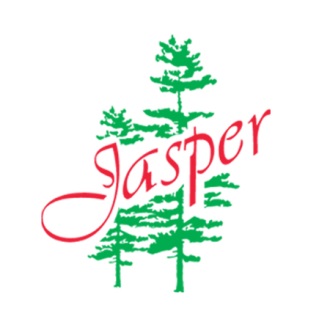 Code Enforcement Dept.465 S. Main Jasper, TX 75951Office (409) 383-6111Permit Number: __________Section 1:				Job ApplicationJob Address: _______________________________Legal Description: ____________Lot: _______Block: _______Subdivision: ________Section 2:				Contact InformationOwner:		Name: _____________________________________________			Address: __________________________________________			Telephone: (_____) _____-_____ Cell: (_____) _____-_____                                   Email: ______________________________________________Installer/		Name: ______________________________________________Contractor:	Company Name: _____________________________________			Address: ___________________________________________			Telephone: (_____) _____-_____ Cell: (_____) _____-_____                                 Email: _______________________________________________Section 3:				Work DescriptionDescription of work: ___________________________________________________________________________________________________________________________________Include electrical one-line diagram, site plan, isometric gas sizing diagram, and equipment specs with permit application. No permits for generator installation will be issued until all requested documents have been submitted and approved.Commercial: Residential:Section 4	Sub-Contractor Name and Contact Information (If Applicable)Plumbing: ___________________________________ Telephone: (_____) _____-_____ License number: __________Electrical: ___________________________________ Telephone: (_____) _____-_____License number: __________Section 5				Notice	The permit applicant has read and examined this application and knows the same to be true and correct.  All provisions of federal, state, and local laws and ordinances governing this type of work will be complied with whether specified herein or not, the granting of a permit does not presume to give authority to violate or cancel the provisions of any other state or local law regulation construction or the performance of this construction.	Separate permits are required for electrical, plumbing, HVAC, irrigation, fire alarm, fire sprinkler, and fire suppression systems.  This permit becomes null and void if authorized work or construction does not commerce within 180 days, or if work construction is suspended or abandoned for 6 months at any time after work is commended.All permits shall be posted on site until completion of project. A copy of approved plans to remain on site and be available to view until completion of project.Section 6 				ApplicantPrinted Name: ___________________________ Signature: _________________________Date: ______/______/______Section 7 				Administration UsePermit Cost: $________      Plan Review Fee: _________Valuation: ___________________________________________________________________________________________________________________________________________________________________________________________________________________________________________________________________________________________________________________________________________________________________________________________Total Permit Cost: $ ____________ Approved    ____ DeniedAuthorized by: ___________________________________  Date: ______/______/______